Základní škola a Mateřská škola Dlouhá Loučka, okres SvitavyTřídní vzdělávací program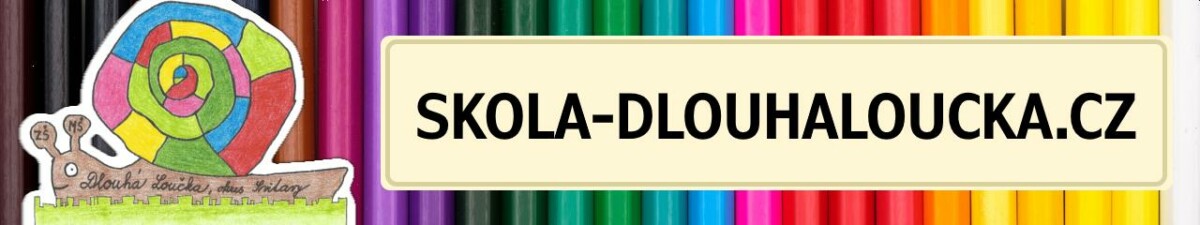 „Svět a moje místo v něm“TVP vychází z našeho ŠVP. TVP tvoříme průběžně, doplňujeme ho podle potřeb a zájmu dětí, vycházíme z dění v obci i MŠ, přihlížíme k podnětům od rodičů. Integrovaný blok:	„ČAROVNÝ PODZIM“Témata:			ZáříPrvní kroky bez slzičekVe dvou se to lépe táhneCestička k domovuJak chutná podzimTajemství zahrady, lesa a poleŘíjenNa zahrádce pod jabloníCo nám řekl kalendářPoslední vlaštovkaHaloweenListopadZáhady lidského tělaNaše smyslyJak vyzrát nad nemocíMalované počasíZáříPrvní kroky bez slzičekVe dvou se to lépe táhneCestička k domovuJak chutná podzimTajemství zahrady, lesa a poleZáměr:Seznámit se s novými kamarádyPodporovat dětská přátelstvíPomoci překonat počáteční ostych v novém prostředíSeznamovat se s prostředím MŠVytvořit nová pravidla společného soužitíPřirozeně a bez zábran komunikovat s druhýmZapamatovat si svoji značku a místo, kam si ukládám věciPosilovat rozvoj základních hygienických návyků – používat WC, mýt si ruce, používat ručník, kapesníkZískávat dovednosti pří obouvání, převlékání na ven, do pyžamaPoužívat lžíci (příbor)Vést děti k sebeobslužné činnosti v jídelněVzdělávací nabídka:Používání lžíce, příboru, hrníčku, úklid použitého nádobí na předem určené místoUmývání rukou, používání WC, ručníku a kapesníkuSpolečné řešení vzniklých sporů, usmířit se, omluvit seDomluva na společné hřeHry zaměřené na začlenění do kolektivuSpolupodílení e na tvoření pravidel vzájemného soužitíKooperativní činnosti ve skupinách, dvojicíchKonstruktivní hry – stavebnice, molitanové kostkyHra v roliSmyslové hryHry a pobyt na školní zahraděMíčové hryNácvik rytmizacePopis obrázku – rozdíly vesnice a městaProstorové pojmy (nahoře, dole, před, za, v)Vyprávění a poslech pohádek, motivačních textůČetba příběhů s dětským hrdinouPracovní činnosti – modelína, nůžky, barevné papíryVýtvarné činnosti – práce s temperou, voskovkami, pastelkamiHudební a hudebně pohybové hrySpolečenské a didaktické hrySpontánní hry „Bramboriáda“Očekávané výstupy:Dítě a jeho tělo:Zvládnout sebeobsluhu, stolování, převlékání, hygienuVědomě napodobit jednoduchý pohybZacházet s běžnými předměty denní potřeby, hračkamiMít povědomí o významu péče o čistotu a zdravíDítě a jeho psychika:Sledovat a vyprávět příběh, pohádkuOdloučit se na určitou dobu od rodičů a blízkýchVyjadřovat samostatně své myšlenky, potřebyNaslouchat druhýmDítě a ten druhý:Přijímat a uzavírat kompromisy, řešit konflikt dohodouUvědomovat si svá práva ve vztahu k druhémuPřirozeně a bez zábran komunikovat s druhým dítětemNavazovat a udržovat dětská přátelstvíDítě a společnost:Pochopit, že každý má ve společenství (v rodině, ve třídě, v herní skupině) svou roli, podle které je třeba se chovatZačlenit se do třídy a zařadit se mezi své vrstevníkyUtvořit si základní dětskou představu o pravidlech chováníDítě a svět:Orientovat se bezpečně ve známém prostředí i v životě tohoto prostředí (doma, v budově MŠ, v blízkém okolí)ŘíjenNa zahrádce pod jabloníCo nám řekl kalendářPoslední vlaštovkaHaloweenZáměr:Vést děti k samostatnosti při hřeZaměřit se na komunikaci s dospělými v rámci doznívání adaptačního procesuPosilovat kladný vztah k příroděZískat povědomí o rozmanitosti počasíVést děti k projevování svých potřebPosilovat tělesný, hudební, výtvarný a pracovní rozvojVést děti k větší samostatnosti při oblékáníUmožnit dětem pozorovat přírodní zákonitostiVést děti k používání zdvořilostních slovíček – požádat, poděkovat, pozdravitRozvíjet tvořivost a fantaziiPosilovat spolupráci dětí, rodičů a MŠRozvíjet kooperativní dovednostiVzdělávací nabídka:Pozorování života kolem sebe – rozhovory, pokusy, vyprávěníVýstavka ovoce a zeleninyOchutnávka, smyslové hryModelování z modelínyPočítání, sčítání a odčítání ovoce a zeleninyPojmy čtvrt, půl, tři čtvrtě, celá (rozkrojení jablíčka)Kresba dýněDlabání dýněGrafomotorikaPracovní listyOmalovánkyVyprávění o Haloweenu Podzimní výdoba třídyVýroba papírového drakaNácvik vázání uzlůSestavování obrázkůJemná motorikaProcvičování barev, vytleskávání slabikLidové pověry a pranostikyPozorování změn počasíDny v týdnuVyjadřování prožitků pomocí hudby „Měla babka…“Pohybové hry a činnosti „Čáp ztratil čepičku…“Očekávané výstupy:Dítě a jeho tělo:zvládnout práci s nůžkamirozlišovat co prospívá zdraví a co mu škodí, mít povědomí o významu péče o čistotuzacházet s hračkami, pomůckami, výtvarnými pomůckami a materiályDítě a jeho psychika:vnímat a rozlišovat pomocí všech smyslů (rozlišovat chutě, vůně)vyjadřovat se samostatně ve větách, formulovat otázky, sledovat a vyprávět příběh, pohádkuučit se hodnotit svoje osobní pokrokychápat základní číselné a matematické pojmy, elementární matematické souvislosti 
a využívat jeDítě a ten druhý:respektovat jiný postoj či názorpřijímat a uzavírat kompromisy, řešit konflikt dohodourespektovat názory a přání kamarádůpřirozeně a bez zábran udržovat dětská přátelstvíDítě a společnost:utvořit si základní dětskou představu o pravidlech chovánípřizpůsobit se společnému programu, spolupracovatvážit si práce a úsilí jiných lidíDítě a svět:vnímat, že svět má svůj řád, že je rozmanitý a pozoruhodný, nekonečně pestrýpomáhat pečovat o prostředí, ve kterém se pohybujechovat se bezpečně ve škole, na zahradě, na ulici, při vycházceListopadZáhady lidského tělaNaše smyslyJak vyzrát nad nemocíMalované počasíZáměr:Orientovat se v časových pojmech – roční období, dny v týdnu, měsíce v roceZnát rozdíl den a nocVšímat si proměnlivosti počasí a jeho vlivu na naše zdravíRozvíjet znalosti o lidském tělePoznávat změny počasí a jeho vliv na člověkaRozvíjet u dětí znalosti o významu zdravé výživy a zdravých životních návykůSeznámit děti s jednotlivými částmi těla a vnitřními orgányVést děti k ochraně zdraví a těla před nemocemiPodporovat u dětí fantazii a představivostRozvíjet fyzickou zdatnostRozvíjet slovní zásobuPodporovat zájem o učeníSledovat očima zleva dopravaVzdělávací nabídka:Charakteristika měsíce „Listopad“Hrabání listíHry s listímPoznávání stromůVýroba listového panáčkaVýtvarné ztvárnění duhy na obloze – práce s temperovými barvamiGrafické napodobování symbolůGeometrické tvaryLokomoční a manipulační činnostiSmyslové a psychomotorické hryRytmické hry se slovy, slovní hádankyZpěv písníRytmizace, melodizace slovKonstruktivní činnostiSpolečenské hryPozorování počasí a přírodních jevůÚprava zahradyExperimentace s různými materiály – barvy, papír, vlna, látkaSběr přírodninTvořivé činnosti s přírodninamiČinnosti zaměřené k poznávání lidského těla a jeho částíKresba lidské postavyProhlížení encyklopedie (Lidské tělo)Otisk ruky, poslech srdceRelaxační činnostiProcvičování pojmů (velký x malý, mladý x starý, vysoký x nízký, silný x slabý…)Výtvarná koláž – zachycení detailů postavy (skládání z papíru)Očekávané výstupy:Dítě a jeho tělo:Zachovávat správné držení tělaVnímat a rozlišovat pomocí všech smyslůOvládat koordinaci ruky a oka, zvládat jemnou motorikuPojmenovat části těla, některé orgány, znát jejich funkce, mít povědomí o těle a jeho vývojiDítě a jeho psychika:Pojmenovat většinu toho, čím je obklopenoPorozumět slyšenému (zachytit hlavní myšlenku příběhu)Popsat situaci (skutečnou, podle obrázku)Projevovat zájem o knížky, soustředěně poslouchat četbuRozhodovat se o svých činnostechDítě a ten druhý:Porozumět běžným projevům vyjádření emocí a náladUplatňovat své individuální potřebySpolupracovat s ostatnímiDodržovat předem stanovená pravidla při hráchDítě a společnost:Pochopit, že každý má ve společenství svou roliChovat se zdvořileVyjadřovat své představy pomocí různých výtvarných dovedností a technikDítě a svět:Osvojovat si elementární poznatky o okolním prostředíPorozumět, že změny jsou přirozené a samozřejméPřizpůsobovat se proměnlivým okolnostemIntegrovaný blok:	„KOUZELNÁ ZIMA“Témata:	ProsinecProč čert nikdy nespíVánoční cinkáníVánoční časVánoční nadílka	LedenMy tři královéCesta za sněhovou vločkouKam se poděli ptáci a zvířataZimní olympiádaÚnor	Ten dělá to a ten zas tohle Jak plyne časKouzelný svět pohádekZa pohádkou kolem světaProsinecProč čert nikdy nespíVánoční cinkáníVánoční časVánoční nadílkaZáměr:Rozvíjet zájem o české tradiceZvládat úklid hraček, třídění stavebnicRozvíjet kultivovaný projev dětíDodržovat základní pravidla společenského chováníPosilovat přirozené poznávací cityUpevňovat výslovnost a vyjadřovací schopnostiZískávat osobní spokojenostRozvíjet pozitivní postoj k pohybovým činnostem Přibližovat dětem tradici VánocProžívat radostné období našich svátků a tradicVést děti k dobrým sociálním vztahům – vzájemná úcta, respektování druhéhoPodpořit a rozvíjet zvídavost, zájem o nové informacePochopit a zapamatovat si krátký příběhRozlišovat symbolyVytvářet u dětí manuální dovednosti – stříhání, trhání, skládání, lepení, navlékáníVést děti ke spolupráci ve skupiněRozvíjet slovní zásobuPosilovat dětská přátelství, sdílet společnou radostVzdělávací nabídka:Vystřihování sněhových vločekTvoření přáníček, dárečků pomocí barevných papírů, nůžek, lepidla a jiného materiáluČetba a poslech pohádekPísničky, básničkyTaneční improvizaceNácvik „Vánoční besídky“Pozorování změn počasíPokusy s ledem, se sněhemUvolňovací cviky, grafomotorikaPříběhy s čertovskou tematikou, rozbor příběhů, určování dobra a zlaPovídání o AdventuVýroba pekla„Čertovské hrátky“ Rozcvičování jazýčků – čertiDopis JežíškoviVýroba přáníček k Vánocům pro spolupracující instituceKimovi hry – najdi, co chybíRozhovory – Co by sis přál od JežíškaKonstruktivní hry – stavíme BetlémSpolečenské hry, puzzlePozorování výzdoby oken při vycházceNácvik koled„Vánoční besídka“Očekávané výstupy:Dítě a jeho tělo:Ovládat koordinaci ruky a okaZvládat zacházet s drobnými pomůckami, s grafickým a výtvarným materiálemSladit pohyb s rytmem a hudbouVědomě napodobovat jednoduchý pohyb podle vzoruDítě a jeho psychika:Učit se zpaměti krátké texty – říkanky, písničky, pohádky, zvládnout jednoduchou dramatickou úlohuPopsat situaci podle obrázkuSledovat a vyprávět příběhZáměrně se soustředit na činnost a udržet pozornostTěšit se z hezkých a příjemných zážitkůDítě a ten druhý:Odmítnout komunikaci, která je mu nepříjemnáChovat se obezřetně při setkání s neznámými osobamiMít ohled na druhého a nabídnout mu pomocDodržovat předem stanovená pravidla při hráchDítě a společnost:Pozorně poslouchat, sledovat se zájmem literární, dramatické či hudební představení a říci, co bylo zajímavéVyjadřovat své představy pomocí barevUmět se chovat v cizím prostředí, nebát se neznáméhoRozlišovat, co je dobré a co špatnéDítě a svět:Zvládat běžné činnosti a požadavkyMít povědomí o širším společenském a kulturním prostředíVšímat si změn a dění v nejbližším okolíLedenMy tři královéCesta za sněhovou vločkouKam se poděli ptáci a zvířataZimní olympiádaZáměr:Posilovat přirozenou zvídavostOsvojovat si různé dovednosti v pracovních činnostechRozvíjet estetické a společenské cítěníRozvíjet řečové a komunikativní dovednostiPosilovat přirozené poznávací cityRozvíjet kulturně společenské postojeVytvářet pozitivní vztah ke kultuře a uměníRozvíjet společenský a estetický vkusRozvíjet pohybové schopnostiUžívat všechny smyslyOsvojit si poznatky a dovednosti důležité k podpoře zdraví a bezpečíRozvíjet fyzickou zdatnostPodporovat matematickou gramotnostVytvořit základy pro práci s informacemiZdokonalovat dovednosti v oblasti hrubé motorikyAktivně se přizpůsobovat společenskému prostředí a zvládat jeho změnyZískávat schopnosti záměrně řídit svoje chováníVzdělávací nabídka:Seznámit děti s vyvrcholením Vánoc – Tři královéPoznávat pohádkovou postavu králeNaučit děti znát pověst Tří králůSeznámit je se symbolyČetba pohádekHudebně pohybové a taneční hryHry podporující tvořivost a fantaziiSmyslové a psychomotorické hryRelaxační a odpočinkové činnostiArtikulační, řečové a sluchové hrySlovní hádankySamostatný slovní projev na určité témaVýtvarné činnosti podněcující tvořivost a nápaditost dítěteStříhání a lepení sněhových vločekHry s ledemTematické pexesoNadřazené pojmyČasové pojmyGrafomotorikaMalované čteníPoznávání zvířatCvičení motivované zvířatyPřekážková dráhaRelaxační cvičení při hudběSpolečenské hry, puzzleDidaktické hryŘíkanky s pohybemOpakování charakteristiky zimy„Zimní Olympijské hry“ – soutěžeOčekávané výstupy:Dítě a jeho tělo:Zachovávat správné držení tělaOvládat koordinaci ruky a okaVědomě napodobovat jednoduchý pohyb podle vzoru a přizpůsobit jej podle pokynuDítě a jeho psychika:Rozvoj řečových schopností a jazykových dovednostíRozvoj paměti a pozornostiPosilování přirozených poznávacích citůRozvoj schopnosti sebeovládáníDítě a ten druhý:Odmítnout komunikaci, která je mu nepříjemnáMít ohled na druhého a nabídnout mu pomocDodržovat předem stanovená pravidla při hráchDítě a společnost:Chovat se a jednat na základě vlastních pohnutek a zároveň s ohledem na druhéDodržovat pravidla her a jiných činností, jednat spravedlivě, hrát férověPochopit, že každý mí ve společenství svou roliDítě a svět:Chovat se bezpečně při pobytu na ŠZ, na vycházceVnímat změny v příroděMít elementární povědomí o existenci různých národů a kultur v naší zemi Únor	Ten dělá to a ten zas tohle Jak plyne časKouzelný svět pohádekZa pohádkou kolem světaZáměr:Získávat vědomosti o světě dospělých – povoláníRozvíjet kultivovaný projev dětíRozvíjet paměťRozvíjet čtenářskou gramotnostVést k interaktivním a komunikativním dovednostemRozvíjet řečové schopnostiRozvíjet dětskou kresbuPosilovat dětskou fantaziiRozvíjet slovní zásobuOsvojit si základní poznatky o světě pohádekRozlišovat dobro a zloSeznamovat děti s pohádkovými bytostmiRozvíjet paměťSledovat a vyprávět příběh, pohádkuSluchově rozlišovat začáteční a koncové slabiky a hlásky ve slovechPoznat některá písmena, číslice, tvaryRozvíjet interaktivní a komunikativní dovednostiRozvíjet koordinaciSeznamování s knihouVzdělávací nabídka:Skládání puzzle – povoláníPantomima řemeselPovídání – Co dělá maminka, tatínek…Kdo mě ošetří – bolest, zlomenina, nemocČím budu, až vyrostu – zamyšlení, výtvarné ztvárněníHádanky – kdo používá při práciHra v roli – kuchařka, cukrář, pošťák…Vytleskávání, určování počtu slabikMoje rodina – vyprávění, modelování, kresbaRozbor pohádek, určování dobra a zla očima dětíRozhovory s dětmi o kráse pohádekVysvětlit rozdíl mezi skutečností a světem fantazieProhlížení a „čtení“ knihDramatizacePohádky s poučenímPřiřazování postav do pohádkyDějová posloupnostPohádkové omalovánkyStříhání, lepení, kreslenReprodukce pohádky pomocí obrázkůZrakové cvičení – hledání správné pohádky (pohádkové dvojice)Poslech pohádkových písníTřídění korálek Prostorové pojmyOčekávané výstupy:Dítě a jeho tělo:Koordinovat lokomoci a další polohy a pohyby tělaZacházet s předměty denní potřebyZvládat základní pohybové dovednosti a prostorovou orientaci, zdolávat překážkyOvládat koordinaci ruky a oka, zvládat jemnou motorikuDítě a jeho psychika:Učit se zpaměti krátké texty – říkanky, pohádky, zvládnout jednoduchou dramatickou úlohuPopsat situaci podle obrázkuSledovat a vyprávět příběh, pohádkuZáměrně se soustředit a udržet pozornostChápat časové pojmy (teď, dnes, včera, zítra, ráno, večer)Těšit se z hezkých a příjemných zážitků, z přírodních i kulturních krásDítě a ten druhý:Dítě a společnost:Domluvit se na společném řešeníPozorně poslouchat, sledovat se zájmem literární, dramatické či hudební představení a říci, co bylo zajímavéVyjadřovat své představy pomocí barevDítě a svět:Spoluvytvářet pohodu prostředíUvědomovat si nebezpečí, se kterým se může ve svém okolí setkatIntegrovaný blok:	„VOŇAVÉ JARO“Témata:			BřezenDěti z celého světaJarní putováníU babičky na dvorečkuSluníčko, vítejDěti, pozor, červenáDubenZemě, vesmír, kolem násVelikonoční pomlázkaMámo, táto, vím jak na toČarodějnický rej BřezenDěti z celého světaJarní putováníU babičky na dvorečkuSluníčko, vítejDěti, pozor, červenáZáměr:Posilovat dětskou fantazii při objevování něčeho novéhoOsvojovat si různé dovednosti v oblasti environmentálních výchovyRozvíjet estetické a společenské cítěníPozorovat příroduRozvíjet fyzickou zdatnost delšími vycházkamiRozvíjet slovní zásobu Vytvořit povědomí o existenci ostatních kultur a národnostíPojmenovat většinu toho, čím je dítě obklopenoPoznat tvary, číslice, některá písmenaPoznat napsané své jménoAktivně se přizpůsobovat společenskému prostředí a zvládat jeho změnyRozvíjet dovednosti v oblasti jemné motoriky a koordinaceOsvojit si věku přiměřené praktické dovednostiHravou formou připravovat děti k zápisu do základní školyOsvojit si poznatky o oslavách svátků JaraVytvářet povědomí o kulturním životě ve své obciVzdělávací nabídka:Vystřihování, modelování, skládání z papíru – jarní květinyTvoření jarních zahrádek pomocí barevných papírů, nůžek, lepidla a jiného materiáluVyprávění příběhu podle obrázkůPohybové hryPráce s mapou a globusem Vytvoření barevné kompozice barvami – jarní čarováníKonstruktivní činnostiNámětové hry – zahradník, farmář…Počítání jarních květinSportovní činnosti venku – zdolávání překážek (prolézání, přeskakování)Pozorování značek a dopravních prostředků na vycházceTematická hra „Na školu“Stavebnice s geometrickými tvaryPráce s kalendářemZavazování tkaničekZapínání knoflíkůPráce s encyklopediemiListy na procvičování gramatikyProcvičování režimu dne, časové pojmyGrafické napodobování symbolů, tvarů, čísel, písmenHry s dopravní tematikouTvoření zdrobnělin a rýmůKresba podle říkadlaPozorování zvířat na vycházceSestavování zvířecích rodin, příbytky zvířatPoznávání života dětí v jiných zemíchOdlišnosti dětí z různých národůOčekávané výstupy:Dítě a jeho tělo:Vnímat a rozlišovat pomocí všech smyslůZvládat zacházet s drobnými pomůckami a výtvarným materiálemZachovávat správné držení tělaDítě a jeho psychika:Vést rozhovor (naslouchat druhým, vyčkat, až druhý dokončí myšlenku, sledovat řečníka i obsah, ptát se, myslet kreativně, umět plánovat, oznámit ostatním svůj plán)Záměrně se soustředit na činnost a její dokončeníSluchově rozlišovat začáteční a koncové slabiky a hlásky ve slovechDítě a ten druhý:Odmítnout komunikaci, která je mu nepříjemnáDodržovat předem stanovená pravidla při hráchRespektovat potřeby jiného dítěte, dělit se s ním o hračky, pomůcky, rozdělit si úkol s jiným dítětemDítě a společnost:Přizpůsobit se společnému projevu, podřídit se rozhodnutí skupiny, spolupracovat, přijímat autorituVyjadřovat své představy pomocí barevVážit si práce a úsilí druhýchDítě a svět:Vnímat změny v příroděSpoluvytvářet pohodu prostředíUvědomovat si nebezpečí, se kterým se může ve svém okolí setkat DubenZemě, vesmír, kolem násVelikonoční pomlázkaMámo, táto, vím jak na toČarodějnický rej Záměr:Seznámit se se zvyky a tradicemi Velikonoc, ČarodějnicRozvíjet interaktivní a komunikativní dovednostiOsvojit si formy verbálního a neverbálního sdělení (hudební, pohybové, dramatické)Rozvíjet tvořivostRozvíjet kooperativní dovednostiČíst příběhy s velikonočními motivyRozvíjet estetické a společenské cítění, vnímáníHravou formou připravovat děti k zápisu do základní školyVytvářet povědomí o kulturním životě ve své obciRozvíjet fyzickou i psychickou zdatnostRozvíjet paměť a pozornostChránit osobní soukromí a bezpečíOsvojit si základní poznatky o prostředí, ve kterém dítě žijeVytvořit pozitivní vztah k místu, kde dítě žijePochopit ochranu životního prostředíRozvíjet úctu k životu ve všech formáchUvědomit si sounáležitost se světem, se živou a neživou přírodou, lidmi, planetou ZemíVzdělávací nabídka:Pomocí testů přiblížit dětem velikonoční tradice a čarodějniceSymboly VelikonocChování při koledě, při pálení čarodějnic – bezpečnost, ohleduplnostTřídění obrázků co patří x nepatří k VelikonocůmPracovní a grafomotorické listyOmalovánky s velikonoční tematikouPočítání kraslic – pojmy více, méně, stejně…Hudební, pohybové a dramatické ztvárněníBásnička na koleduOpakování barev, přiřazování, barva Velikonoc a jejich symbolikaTvoření velikonoční výzdoby a kraslic„Čarodějnická škola“ – soutěže v kostýmechPohádka „Perníková chaloupka“ – práce s pohádkou (rozbor, dramatizace…)Vaření čarodějného lektvaruEkologieHry zaměřené na environmentální výchovuEkohryPopis situace na obrázku – vhodné a nevhodné chování k příroděPokusyTřídění odpadůPráce s mapou a globusemVyhledávání informací v encyklopediích a časopisechHádanky k tématuRébusyPráce s obrazovým materiálem – vesmír, sluneční soustavaOčekávané výstupy:Dítě a jeho tělo:Vnímat a rozlišovat pomocí všech smyslůZvládnout základní pohybové dovednosti a prostorovou orientaci (školní zahrada)Zvládat jednoduché úklidové práce na zahraděDítě a jeho psychika:Domluvit se slovy i gestyPostupovat podle pokynůProjevovat zájem o knížkyRozhodovat o svých činnostech, uvědomovat si příjemné a nepříjemné citové prožitky (lásku, radost, spokojenost, strach, smutek, odmítání)Dítě a ten druhý:Spolupracovat s ostatnímiUmět si vytvořit svůj názor a vyjádřit jejRespektovat potřeby jiného dítěte, dělit se s ním o hračky, pomůcky, rozdělit si úkol s jiným dítětemDítě a společnost:Chápat základní ekologické souvislostiChránit přírodu Rozpoznat společensky nežádoucí chováníVážit si práce a úsilí druhýchDítě a svět:Osvojovat si elementární poznatky o přírodních zákonechChovat se přiměřeně a bezpečně ve škole, na ulici, doma, na společenských akcích Vnímat, že příroda má svůj řádChránit a pečovat o životní prostředí, ve kterém dítě žije Integrovaný blok:	„HORKÉ LÉTO“Témata:	KvětenMaminky mají svátekSchovávaná v trávěVoda a jiné živlyDuhový týdenČervenZvědavé sluníčkoZa zvířatky do ZOOLéto zná tisíc legracíKam nás nohy ponesouPrázdniny jsou tuKvětenMaminky mají svátekSchovávaná v trávěVoda a jiné živlyDuhový týdenZáměr:Posilovat přátelské vztahy mezi dětmiRozvíjet kulturně estetické dovednostVytvářet prosociální postojeRozvíjet radost z nově objevenéhoVytvářet pozitivní vztah k příroděRespektovat přírodní zákonyPosilovat pravidla chování ve vztahu ke svému okolíMaximálně podpořit rozvoj tvořivost a poznání při práci s přírodninamiVytvářet povědomí o vlastní sounáležitosti s živou a neživou přírodouVést děti k elementárnímu chápání proměn v příroděZískávat estetické cítěníVzdělávací nabídka:Smyslové a psychomotorické hryKonstruktivní a grafické činnostiVýroba přání pro maminkyPráce s různým materiálemSportovní soutěžeHra v roli maminkyHra na těloDechová cvičeníPokusyHry s kamínky, pískem, vodouPráce s encyklopediemiPopis situace na obrázku Hudební, poslechové a relaxační činnosti (bouře, vítr, déšť, šumění moře…)Popis postavy (charakteristické rysy)Vzhled postavy (určování částí těla)Tematické hry „Na domácnost“, „Na maminku“Koloběh vodyVýznam vody pro člověkaŽivočichové u vody a v trávěRostliny u vodyPísně, básněOmalovánky k tématuMotivované cvičeníPřekážkové dráhySkládání papírové lodičkyOčekávané výstupy:Dítě a jeho tělo:Zvládat základní pohybové dovednosti a prostorovou orientaci, zdolávat překážkyOvládat koordinaci ruky a oka, zvládat jemnou motorikuPojmenovat části tělaDítě a jeho psychika:Vyjadřovat se samostatně ve větách, formulovat otázky, slovně reagovat, sledovat a vyprávět příběhPoznat a pojmenovat většinu toho, čím je obklopenoProžívat radost ze zvládnutého a poznanéhoDítě a ten druhý:Umět si vytvořit svůj názor a vyjádřit jej Dodržovat dohodnutá a pochopená pravidlaSpolupracovat s ostatnímiDítě a společnost:Chránit příroduPodřídit e rozhodnutí skupiny, spolupracovat, přijímat autorituChovat se a jednat na základě vlastních pohnutek a zároveň s ohledem na druhéDítě a svět:Uvědomit si, že příroda má svůj řádMít povědomí o širším přírodním prostředí i jeho děníDbát o pořádek a čistotuChránit přírodu v okolíČervenZvědavé sluníčkoZa zvířatky do ZOOLéto zná tisíc legracíKam nás nohy ponesouPrázdniny jsou tuZáměr:Poznávat druhy cestováníOsvojit si poznatky důležité k podpoře bezpečí v silničním provozuSeznámit se s místem a prostředím, ve kterém dítě žije a vytvářet pozitivní vztah k němuRozvíjet znalosti o našem státěRozvíjet radost z nově objevenéhoPoznávat rodnou zemiPosilovat pravidla chování ve vztahu ke svému okolíRozvíjet fyzickou i psychickou zdatnostRozvíjet komunikativní dovednosti a kultivovaný projevRozvíjet slovní zásobuPodporovat matematickou gramotnostPodpořit dětskou představivost a fantaziiZískávat osobní spokojenostDodržovat základní pravidla společenského chováníVzdělávací nabídka:Výlety do okolíSkládání modelů z papíru, vystřihování, lepeníMalované čteníPoznávání exotických zvířat„Loučení s předškoláky“Procvičování časové orientaceVýroba pohledniceTematická hra „Dovolená u moře“ – bezpečnost, balení kufrů…HádankyChování v dopravních prostředcíchBezpečnost při jízdě na koleNadřazené pojmyGrafomotorické listyOmalovánky k tématuTvořivé činnosti – výroba zmrzliny, melounu… (různý materiál)Určování první hláskyRozklad slov na slabikyProcvičování předložek a tvarůCharakteristické znaky létaPlody létaPočasí v létěSmyslové hryKonstruktivní stavebniceModelínaNavlékání korálekHudební hádanky – poznávání lidových písníTaneční improvizaceOčekávané výstupy:Dítě a jeho tělo:Koordinovat lokomoci a další polohy a pohyby těla, sladit pohyb s rytmem a hudbouVědomě napodobovat jednoduchý pohyb podle vzoru a přizpůsobit jej podle pokynuOvládat dechové svalstvo, sladit pohyb se zpěvemDítě a jeho psychika:Učit se nová slova a aktivně je používatPopsat situaci (skutečnou, podle obrázku)Učit se nazpaměť krátké texty, vědomě si je zapamatovat a vybavitDítě a ten druhý: Navazovat kontakty s dospělým, překonat stud, respektovat hoSpolupracovat s ostatními Dodržovat předem stanovená pravidla při hráchOdmítnout komunikaci, která je mu nepříjemnáDítě a společnost:Domluvit se na společném řešeníVyjadřovat své představy pomocí barevVnímat kulturní podnětyVážit si práce a úsilí druhýchDítě a svět:Chovat se přiměřeně a bezpečně ve škole, na ulici, doma, na společenských akcíchSpoluvytvářet pohodu prostředíUvědomovat si nebezpečí, se kterým se může ve svém okolí setkat